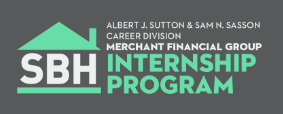 SBH Young Professionals Summer Internship 2019 Application(Completed Application should be emailed to vmassre@csnetworks.org )Applicant Information*Last Name:			*First Name: 				Middle Name: 			*Date of Birth:				Country of Citizenship:						*Address: 						*State: 			*Zip:			*Cell Phone:					 *Email:							Please List All Information:Are You Currently in College?	  Yes 	 No		Full Time Student?	 Yes 	No Level:    	 Freshman      Sophomore  	Junior 	Senior		Graduate Anticipated Date of Graduation: 										Have You Ever Studied Abroad?   Yes  No   What Program and Where?	 				Do You Speak Any Other Languages?  Yes   NoLanguage(s): 				            Fluent 	Semi Fluent	 BasicComputer/Software Skills: (check all that apply) Windows	    Macintosh 	         Microsoft Word    Microsoft PowerPoint      Microsoft Excel QuickBooks 	   Adobe Photoshop 	Adobe Illustrator   Adobe InDesign      Other:		OccupationAre You Currently Employed?  	 Full-Time 	Part-Time 	Not Employed References & Recommendation: Please provide us with references, any letters of recommendation from former employers if availablePersonal InformationArea of Interest: (check top three)	  Accounting	 Real Estate	 Business	  Fashion Writing	  Computer Programming       Sales	  Medicine	  Finance           Law	Other:													Please list any community/professional organizations, honors and awards:																		How did you hear about the SBH Young Professionals Internship Program?Have you attended any other SBH Young Professionals events? If so, which one(s)?Approximate dates of availability for internshipStart Date:				             Ending Date:						Approximate length of Internship: (desired # of weeks) 							AttachmentsPlease submit the following materials as part of your application packageResume: Attach a resume which lists relevant coursework, work experience, and other experiences that relate to the internship project which you are applying for. Email to vmassre@csnetworks.org Personal Statement: In the body of your email, please write a short proposal stating:  Why you think you are the best candidate for this internship program? What do you hope to learn?  What do you think will be the greatest challenge for your summer job? How does it relate your academic and career goals? Email to vmassre@csnetworks.org  Understanding the ProcessPlease review the checklist below to understand the process for this program.Completion of Application FormInterview with Career Services Network StaffInterview with Employer & PlacementCommitment to the Program (Orientation & SBH Give Back)Deadline All 2018 SBH Internship Applications should be submitted by 2/29/18 for full consideration. Application, Resume, and Personal Statement must be submitted together at one time. I certify that all of the statements in this application are true and complete to the best of my knowledge:*Signature: 								Date:				EducationEducationEducationEducationNameYearsGPA*College*CollegeHigh School(include SAT/ACT score)OtherEmployment HistoryEmployment HistoryEmployment HistoryEmployment HistoryCompanyContact InformationPositionDates